Wie ben ikKnip onderstaande kaartjes uit. Het kind en de coach krijgen een kaartje op het voorhoofd geplakt (bijv. achter een haarelastiek vastmaken). Op het kaartje staat de naam van de persoon. Jullie zien de kaartjes zelf niet, maar moet raden wie je bent. Je mag daarvoor vragen stellen aan elkaar. Het mogen alleen vragen zijn waarop je met ‘ja’ of ‘nee’ kunt antwoorden. Wie raad als eerste wie hij is?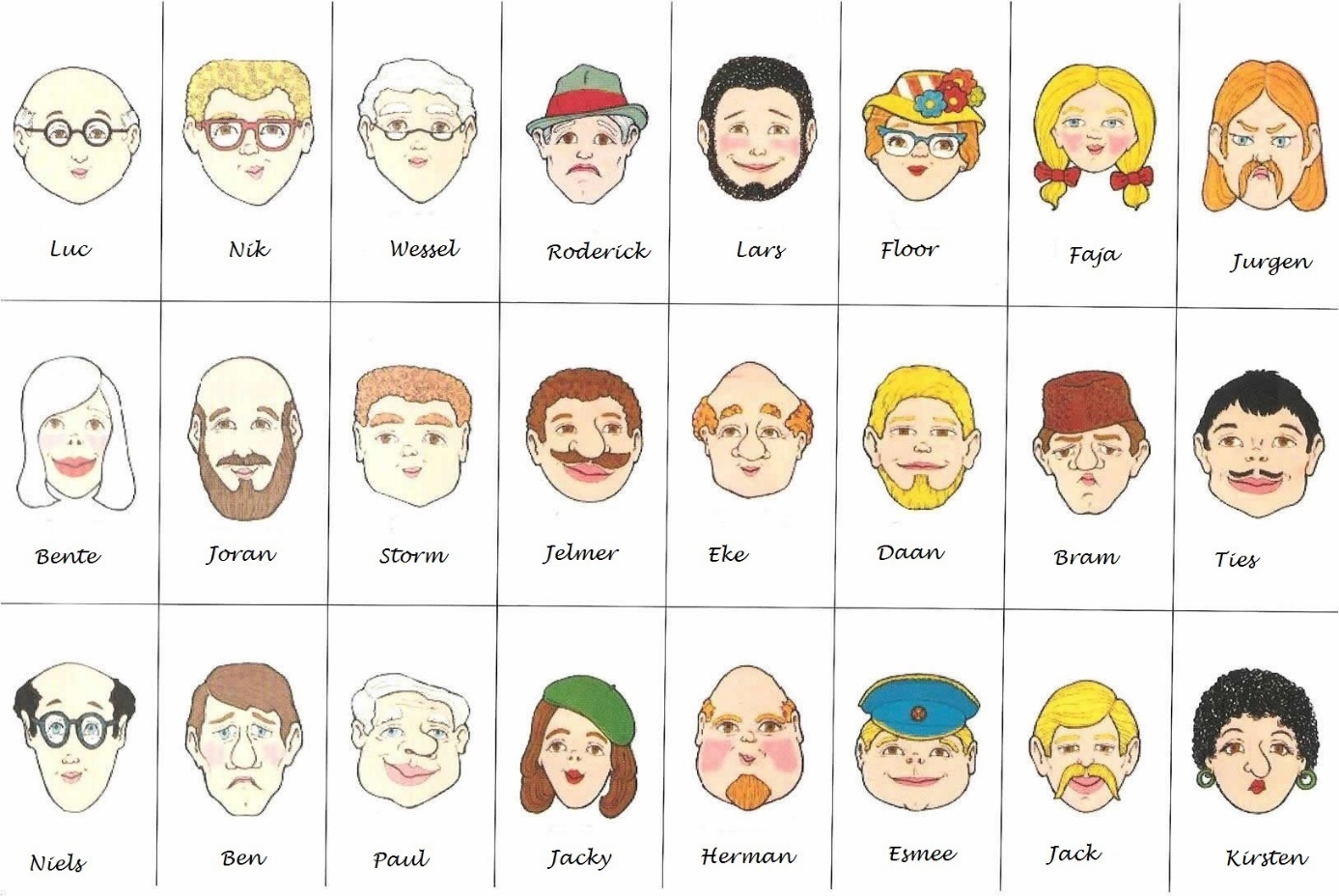 